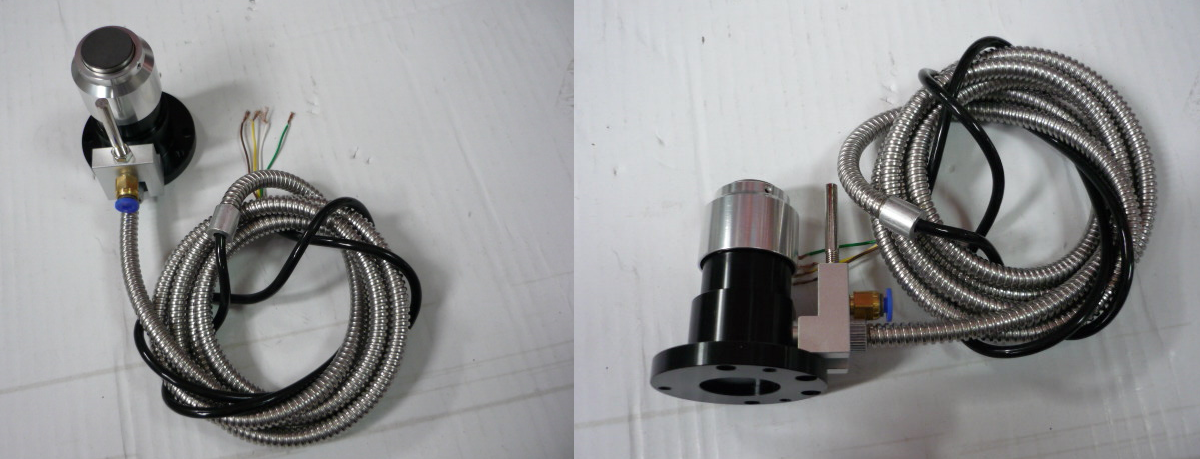 Код из 1САртикулНаименование/ Бренд/ПоставщикРазмерыД*Ш*В, ммМасса,грМатериалМесто установки/НазначениеF0065043нетИндукционный датчик для HCM 1325AVLT-8L провода=2580 D=55D1=34 d=28 h=70300МеталлФрезерный станок с ЧПУF0065043нетL провода=2580 D=55D1=34 d=28 h=70300МеталлФрезерный станок с ЧПУF0065043нетHCML провода=2580 D=55D1=34 d=28 h=70300МеталлФрезерный станок с ЧПУ